 BaCuLit: Vermittlung bildungssprachlicher Lese- und Schreibkompetenzen im Fachunterricht. Ein Handbuch für Sekundarstufen und berufliche Bildung.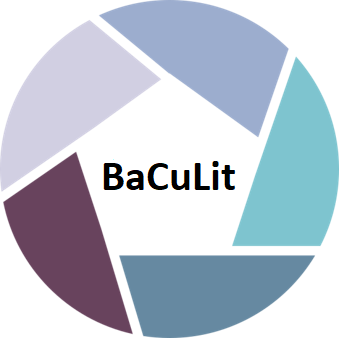 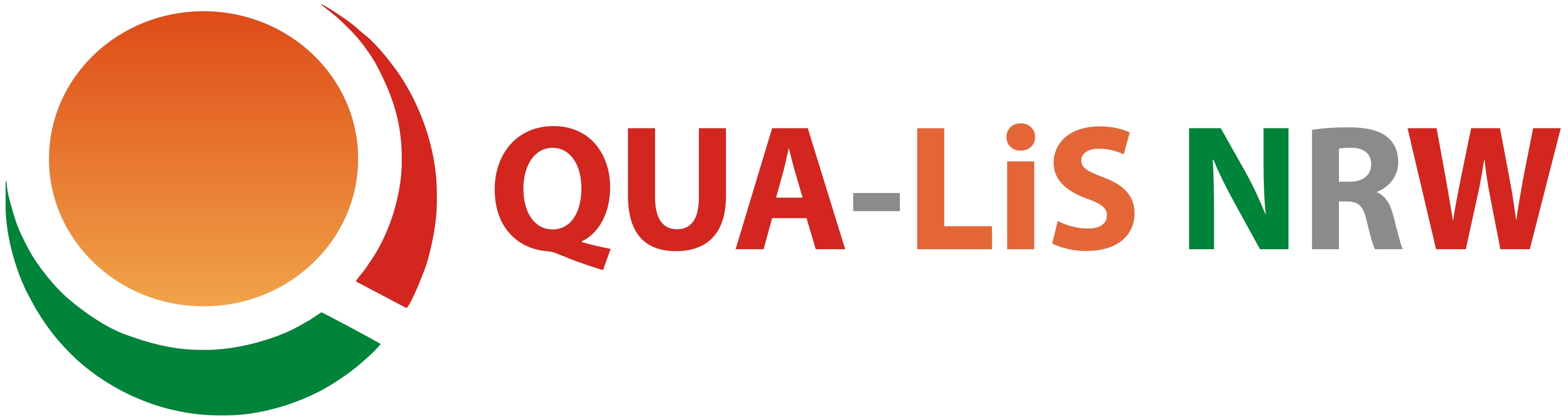 BaCuLit M6_2 AB2: Schreibphasen, Strategien, ÜbungenAufgabe:Lesen Sie bitte den nachfolgenden Text und beantworten Sie die Frage wie die Phasen Planen, Formulieren und Überarbeiten im eigenen Unterricht deutlich gezeigt und gefördert werden können?  
Wichtig ist es, sich bei der Einführung der Schreibphasen auf einige wenige Strategien zu beschränken und diese erst nach Verinnerlichung der Schreibphasen erweitern. 
In Anlehnung an Sprachförderung im Fachunterricht an beruflichen Schulen. Cornelsen. Berlin 2013. S. 50-51 Schreibphase Strategie (Übungsform)PlanenVorwissen zum Thema aktivieren (Diskussion, Brainstorming, Placemat, K-W-L)Reihenfolge/Struktur erarbeiten (Textpuzzel lösen, Schütteltexte in der richtigen Reihenfolge anordnen)Handlungsschritte strukturieren (Handlungsschritte sortieren, Flussdiagramm mit vorgegebenen Stichworten versehen)Mit Bildern/Grafiken als Unterstützung arbeiten (Einen Vorgang mit Hilfe einer Bildsequenz beschreiben)Ziele und Kriterien festhalten (Schreibziele (Produkt und Prozess), Adressaten und Prüfkriterien)Nach einem Schreibplan arbeiten (Einen Schreibplan erstellen / vorgeben, Schreibplan nutzen)Lesen, um zu schreiben (Lesen mit Schwerpunkt auf: Inhalt, Text- oder Sprachkenntnisse)Inhalte erfassen (W-Fragen beantworten)Notierhilfe (Inhaltliche (z.B. Sätze vervollständigen, Lückentext) oder strukturelle Notierhilfe (z.B. Protokollformular))Mit einem Textrahmen arbeiten (Anfang und Ende vorgeben)FormulierenAus Darstellungen Texte formulieren (Inhaltliche (z.B. Sätze vervollständigen, Lückentext) oder strukturelle Notierhilfe (z.B. Protokollformular))Mit Stichworten arbeiten (Vorgabe einer Bilderfolge, aus Normen und Verben einen zusammenhängenden Text formulieren)Mit Wortlisten arbeiten (Wortlisten mit Fach- und Bildungswörtern vorgeben oder erarbeiten lassen)Schreiben von Textteilen (z.B. Einleitung schreiben)Konnektoren anwenden (Satzverknüpfungen erstellen / vorgeben)Mit Vorlagen und Mustern arbeiten (Checklisten, Fragen, Mustertexte, Wörterbuch)Schreibziele und Kriterien beachten (zuvor festgelegte Ziele und Kriterien im Schreibprozess berücksichtigen)Gemeinsames Schreiben (Mit dem Partner/der Gruppe gemeinsam formulieren)Verwendung eines TextverarbeitungsprogrammsÜberarbeitenReflexion / FeedbackBisher geschriebenen Textentwurf / Textstellen lesen (Lesen mit Fokus auf: Verständlichkeit, Überzeugungskraft, Schlüssigkeit, evtl. Checklisten verwenden)Textentwurf aufnehmen (Eigenen Text laut vorlesen und mit dem Handy aufnehmen, anschließend abspielen)Textentwurf vorlesen lassen (andere Person liest den eigenen Text vor. Der Schreiber versucht die Perspektive des Adressaten einzunehmen)Textentwurf testen (z.B. ermöglicht die geschriebene Anleitung die korrekte Benutzung des Messgerätes?)Peer-Feedback (Peers lesen den Textentwurf und geben Feedback nach Kriterien, mit Hilfe von Checklisten, auf bestimmte Punkte, …)Experten-/Lehrerfeedback (konstruktives und motivierendes Feedback auf den gesamten Textentwurf oder bestimmte Aspekte)ÜberarbeitenTextentwurf mit Hilfe einer Vorlage überarbeiten (Anhand einer Gliederung überprüfen und überarbeiten)Nach Fehlerkategorien korrigieren (z.B. typische Fehler überarbeiten, Orthografie, Grammatik, Interpunktion)Textentwurf verändern oder ergänzen (Bearbeitung nach inhaltlichen, strukturellen oder sprachlichen Aspekten)Ziele und Kriterien überprüfen  (Schreibziele (Produkt und Prozess), Adressaten und Kriterien überprüfen und Textentwurf ggf. anpassen)Textlayout (Text nach typografischen Aspekten verbessern)
